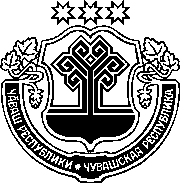 ЧӐВАШ РЕСПУБЛИКИН САККУНӖЧӐВАШ РЕСПУБЛИКИН "ЧӐВАШ РЕСПУБЛИКИНЧИ ВӖРЕНӲ ҪИНЧЕН" САККУННЕ УЛШӐНУСЕМ КӖРТЕССИ ҪИНЧЕНЧӑваш Республикин Патшалӑх Канашӗ2018 ҫулхи раштав уйӑхӗн 18-мӗшӗнче йышӑннӑ1 статьяЧӑваш Республикин "Чӑваш Республикинчи вӗренӳ ҫинчен" 2013 ҫулхи утӑ уйӑхӗн 30-мӗшӗнчи 50 №-лӗ саккунне (Чӑваш Республикин Саккунӗсен пуххи, 2013, 7 №; 2014, 3, 6, 11, 12 №-сем; 2015, 6, 10, 12 №-сем; 2017, 2, 9 №-сем; "Республика" хаҫат, 2018, ҫӗртме уйӑхӗн 27-мӗшӗ, авӑн уйӑхӗн 26-мӗшӗ) ҫакӑн пек улшӑнусем кӗртес:1) 5 статьяра:а) 2-мӗш пайра "Раҫҫей Федерацийӗн халӑхӗсен чӗлхисен йышне кӗрекен тӑван чӗлхине вӗренме" сӑмахсем хыҫҫӑн ", ҫав шутра вырӑс чӗлхине тӑван чӗлхе пек," сӑмахсем хушса хурас;ӑ) 3-мӗш пая ҫакӑн пек ҫырса предложени хушса хурас: "Шкулчченхи пӗлӳ памалли вӗренӳ программисем, патшалӑх аккредитациленӗ пӗтӗмӗшле пуҫламӑш тата пӗтӗмӗшле тӗп пӗлӳ памалли вӗренӳ программисем тӑрӑх вӗренме йышӑннӑ (куҫарнӑ) чухне вӗренӳ чӗлхине, Раҫҫей Федерацийӗн халӑхӗсен чӗлхисен йышне кӗрекен тӑван чӗлхене, ҫав шутра вырӑс чӗлхине тӑван чӗлхе пек, Чӑваш Республикин патшалӑх чӗлхисене ирӗклӗн суйласа илес ӗҫе вӗренекен ҫул ҫитмен ҫамрӑксен ашшӗ-амӑшӗсем (саккунлӑ представителӗсем) заявленисем ҫырнӑ тӑрӑххӑн туса пыраҫҫӗ.";2) 161 статьяра:а) 1-мӗш пая ҫакӑн пек ҫырса хурас:"1. Раҫҫей Федерацийӗн саккунӗсемпе килӗшӳллӗн пӗтӗмӗшле тӗп пӗлӳ памалли программӑсене пурнӑҫлакан Чӑваш Республикин патшалӑх вӗренӳ организацийӗсенче тата муниципаллӑ вӗренӳ организацийӗсенче пӗлӳ илекенсене муниципаллӑ пӗр район тытӑмне кӗрекен поселенисем хушшинче, хула округӗн тытӑмне кӗрекен халӑх пурӑнакан вырӑнсем хушшинче тӳлевсӗр илсе ҫурессине йӗркелес ӗҫе тивӗҫлӗ вӗренӳ организацийӗсен учредителӗсем туса пыраҫҫӗ. Пӗтӗмӗшле тӗп пӗлӳ памалли программӑсене пурнӑҫлакан Чӑваш Республикин патшалӑх вӗренӳ организацийӗсенче тата муниципаллӑ вӗренӳ организацийӗсенче пӗлӳ илекенсене муниципаллӑ тӗрлӗ район тытӑмне кӗрекен поселенисем хушшинче, хула округӗсем хушшинче, поселенипе хула округӗ хушшинче тӳлевсӗр илсе ҫӳрессине йӗркелес ӗҫе муниципаллӑ ҫав пӗрлӗхсен территорийӗсенче тивӗҫлӗ вӗренӳ организацийӗсенче вӗренекенсем пурӑнакан вырӑнта транспортпа тивӗҫтермен чухне тивӗҫлӗ вӗренӳ организацийӗсен учредителӗсем тивӗҫтереҫҫӗ.";ӑ) ҫакӑн пек ҫырса 3-мӗш пай хушса хурас:"3. Пӗтӗмӗшле тӗп пӗлӳ памалли программӑсене пурнӑҫлакан муниципаллӑ вӗренӳ организацийӗн учредительне урӑх муниципаллӑ районта 
е хула округӗнче пурӑнакан, ҫак вӗренӳ организацийӗнче вӗренекен ачасене муниципаллӑ тӗрлӗ район тытӑмне кӗрекен поселенисем хушшинче, хула округӗсем хушшинче, поселенипе хула округӗ хушшинче (вӗсен территорийӗнче тивӗҫлӗ вӗренӳ организацийӗсенче вӗренекенсем пурӑнакан вырӑнта транспортпа тивӗҫтермен) тӳлевсӗр илсе ҫӳрес ӗҫе йӗркелеме тунӑ тӑкаксемшӗн компенсаци параҫҫӗ. Тӑкаксен ҫав компенсацине муниципаллӑ пӗрлӗхӗн вырӑнти хӑй тытӑмлӑх органӗ (унӑн территорийӗнче пӗтӗмӗшле тӗп пӗлӳ памалли программӑсене пурнӑҫлакан муниципаллӑ вӗренӳ организацийӗ вырнаҫнӑ) тата муниципаллӑ пӗрлӗхӗн вырӑнти хӑй тытӑмлӑх органӗ (унӑн территорийӗнче муниципаллӑ пӗрлӗхсен территорийӗсенче тивӗҫлӗ вӗренӳ организацийӗсенче вӗренекенсем пурӑнакан вырӑнта транспортпа тивӗҫтермен) хушшинче тунӑ килӗшӗве (малалла – килӗшӳ) тӗпе хурса пурнӑҫлаҫҫӗ.Пӗтӗмӗшле тӗп пӗлӳ памалли программӑсене пурнӑҫлакан муниципаллӑ вӗренӳ организацийӗн учредителӗн тӑкакӗсене саплаштармалли виҫене пӗтӗмӗшле тӗп пӗлӳ памалли программӑсене пурнӑҫлакан муниципаллӑ вӗренӳ организацийӗнче вӗренекенсене илсе ҫӳрессине йӗркелес ӗҫпе ҫыхӑннӑ чӑн тӑкаксене (топливо туянма каякан тӑкаксене, автотранспорт хатӗрне тытса тӑма тата ӗҫлеттерме каякан тӑкаксене тата килӗшӳре палӑртнӑ ытти тӑкаксене) шута илсе палӑртаҫҫӗ.";3) 24 статьян 4-мӗш пайне ҫакӑн пек ҫырса хурас:"4. Чӑваш Республикин ӗҫ тӑвакан влаҫӗн вӗренӳ сферине патшалӑх енчен ертсе пырас ӗҫе туса пыракан органӗн йышӑнӑвӗ тӑрӑх ӗҫ вӑхӑтӗнче пӗтӗмӗшле тӗп тата пӗтӗмӗшле вӑтам пӗлӳ памалли вӗренӳ программисем енӗпе патшалӑхӑн пӗтӗмлетӳ аттестацине ирттерме хутшӑнакан тата патшалӑхӑн асӑннӑ пӗтӗмлетӳ аттестацине ирттернӗ тапхӑрта тӗп ӗҫрен хӑтарнӑ вӗренӳ организацийӗсен педагогика ӗҫченӗсене ӗҫлев саккунӗсемпе тата ӗҫлев правин нормисемлӗ ытти актсемпе палӑртса хунӑ гарантисем тата компенсацисем параҫҫӗ. Пӗтӗмӗшле тӗп тата пӗтӗмӗшле вӑтам пӗлӳ памалли вӗренӳ программисем тӑрӑх патшалӑхӑн пӗтӗмлетӳ аттестацине ирттерме хутшӑнакан педагогика ӗҫченӗсене патшалӑхӑн асӑннӑ пӗтӗмлетӳ аттестацине хатӗрлесе ирттерес енӗпе пурнӑҫланӑ ӗҫшӗн саплаштару укҫи тӳлеҫҫӗ.Ҫавнашкал саплаштару укҫин виҫине тата ӑна тӳлемелли йӗркене Чӑваш Республикин республика бюджетӗнчен пӗтӗмӗшле тӗп тата пӗтӗмӗшле вӑтам пӗлӳ памалли вӗренӳ программисем тӑрӑх патшалӑхӑн пӗтӗмлетӳ аттестацине ирттерме уйӑрса панӑ бюджет укҫи-тенки шутӗнчен Чӑваш Республикин Министрсен Кабинечӗ палӑртать.".2 статья1. Ҫак Саккун, ҫак Саккунӑн 1 статйин 3-мӗш пункчӗсӗр пуҫне, ӑна официаллӑ йӗркепе пичетлесе кӑларнӑ кун хыҫҫӑн вунӑ кун иртсен вӑя кӗрет.2. Ҫак Саккунӑн 1 статйин 3-мӗш пункчӗ 2019 ҫулхи кӑрлач уйӑхӗн 1-мӗшӗнчен пуҫласа вӑя кӗрет.  Шупашкар хулиЧӑваш РеспубликинПуҫлӑхӗМ. Игнатьев